Unit 7 Lesson 13: Shapes and PlayWU Notice and Wonder: A Park (Warm up)Student Task StatementWhat do you notice? What do you wonder?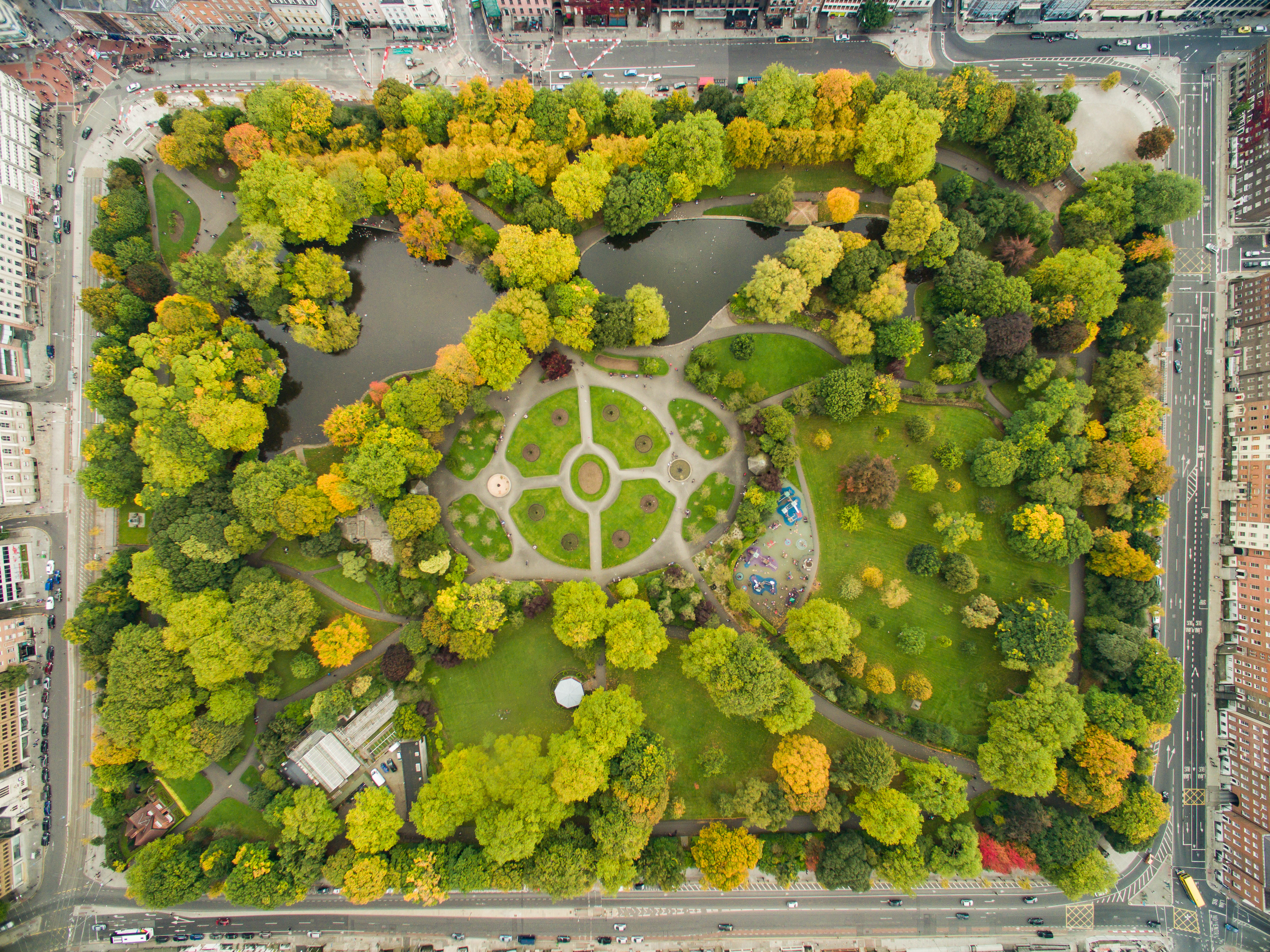 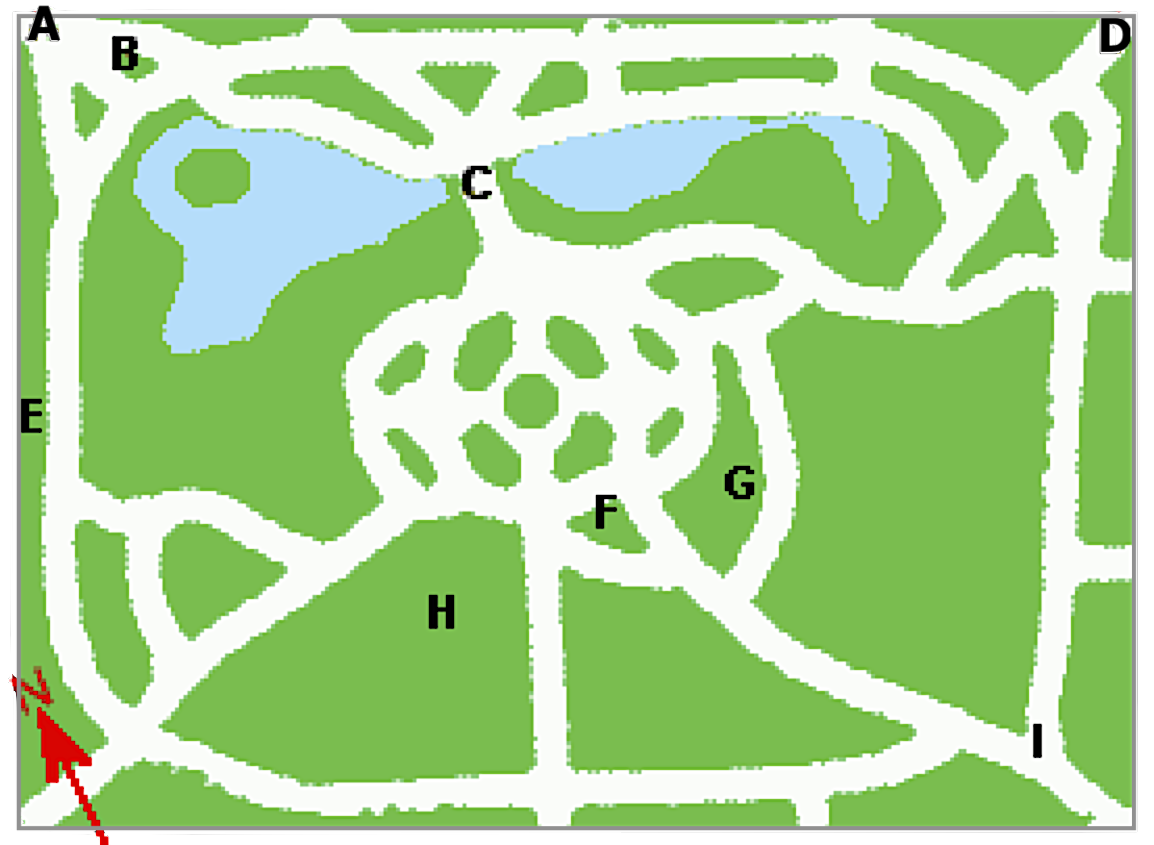 1 Design a ParkStudent Task StatementYour teacher will give you some dot paper for drawing.The distance from 1 dot to another horizontally or vertically represents 1 yard. Connect dots on the grid horizontally or vertically to design a small park that has 5 of these features:basketball courtsoccer goalswingsa slidean open areapicnic tablewater play areaskate parka feature of your choiceDescribe the area and the perimeter of 3 features in the park.2 Park ProblemsStudent Task StatementSolve each problem. Explain or show your reasoning.A rectangular playground is 6 yards by 14 yards.How much fencing is needed to fence in the playground?What is the area of the playground?Give another pair of side lengths that would have the same perimeter, but a different area.A rectangular open area in a park is going to have an area of 48 square yards. Give 2 possible perimeters for the rectangular area.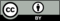 © CC BY 2021 Illustrative Mathematics®